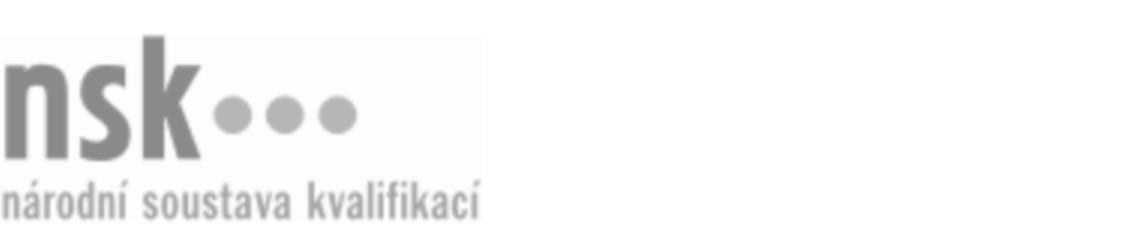 Autorizované osobyAutorizované osobyAutorizované osobyAutorizované osobyAutorizované osobyAutorizované osobyAutorizované osobyAutorizované osobyPracovník/pracovnice turistického informačního centra (kód: 65-027-M) Pracovník/pracovnice turistického informačního centra (kód: 65-027-M) Pracovník/pracovnice turistického informačního centra (kód: 65-027-M) Pracovník/pracovnice turistického informačního centra (kód: 65-027-M) Pracovník/pracovnice turistického informačního centra (kód: 65-027-M) Pracovník/pracovnice turistického informačního centra (kód: 65-027-M) Pracovník/pracovnice turistického informačního centra (kód: 65-027-M) Pracovník/pracovnice turistického informačního centra (kód: 65-027-M) Autorizující orgán:Autorizující orgán:Ministerstvo pro místní rozvojMinisterstvo pro místní rozvojMinisterstvo pro místní rozvojMinisterstvo pro místní rozvojMinisterstvo pro místní rozvojMinisterstvo pro místní rozvojMinisterstvo pro místní rozvojMinisterstvo pro místní rozvojMinisterstvo pro místní rozvojMinisterstvo pro místní rozvojMinisterstvo pro místní rozvojMinisterstvo pro místní rozvojSkupina oborů:Skupina oborů:Gastronomie, hotelnictví a turismus (kód: 65)Gastronomie, hotelnictví a turismus (kód: 65)Gastronomie, hotelnictví a turismus (kód: 65)Gastronomie, hotelnictví a turismus (kód: 65)Gastronomie, hotelnictví a turismus (kód: 65)Gastronomie, hotelnictví a turismus (kód: 65)Povolání:Povolání:Pracovník turistického informačního centraPracovník turistického informačního centraPracovník turistického informačního centraPracovník turistického informačního centraPracovník turistického informačního centraPracovník turistického informačního centraPracovník turistického informačního centraPracovník turistického informačního centraPracovník turistického informačního centraPracovník turistického informačního centraPracovník turistického informačního centraPracovník turistického informačního centraKvalifikační úroveň NSK - EQF:Kvalifikační úroveň NSK - EQF:444444Platnost standarduPlatnost standarduPlatnost standarduPlatnost standarduPlatnost standarduPlatnost standarduPlatnost standarduPlatnost standarduStandard je platný od: 21.10.2022Standard je platný od: 21.10.2022Standard je platný od: 21.10.2022Standard je platný od: 21.10.2022Standard je platný od: 21.10.2022Standard je platný od: 21.10.2022Standard je platný od: 21.10.2022Standard je platný od: 21.10.2022Pracovník/pracovnice turistického informačního centra,  29.03.2024 11:25:52Pracovník/pracovnice turistického informačního centra,  29.03.2024 11:25:52Pracovník/pracovnice turistického informačního centra,  29.03.2024 11:25:52Pracovník/pracovnice turistického informačního centra,  29.03.2024 11:25:52Pracovník/pracovnice turistického informačního centra,  29.03.2024 11:25:52Strana 1 z 2Strana 1 z 2Autorizované osobyAutorizované osobyAutorizované osobyAutorizované osobyAutorizované osobyAutorizované osobyAutorizované osobyAutorizované osobyAutorizované osobyAutorizované osobyAutorizované osobyAutorizované osobyAutorizované osobyAutorizované osobyAutorizované osobyAutorizované osobyNázevNázevNázevNázevNázevNázevKontaktní adresaKontaktní adresa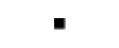 Střední škola obchodní, České Budějovice, Husova 9Střední škola obchodní, České Budějovice, Husova 9Střední škola obchodní, České Budějovice, Husova 9Střední škola obchodní, České Budějovice, Husova 9Střední škola obchodní, České Budějovice, Husova 9Husova tř. 1846/9, 37021 České BudějoviceHusova tř. 1846/9, 37021 České BudějoviceStřední škola obchodní, České Budějovice, Husova 9Střední škola obchodní, České Budějovice, Husova 9Střední škola obchodní, České Budějovice, Husova 9Střední škola obchodní, České Budějovice, Husova 9Střední škola obchodní, České Budějovice, Husova 9Husova tř. 1846/9, 37021 České BudějoviceHusova tř. 1846/9, 37021 České BudějoviceHusova tř. 1846/9, 37021 České BudějoviceHusova tř. 1846/9, 37021 České BudějoviceTYRKYS, škola kultury podnikání v cestovním ruchu s.r.o.TYRKYS, škola kultury podnikání v cestovním ruchu s.r.o.TYRKYS, škola kultury podnikání v cestovním ruchu s.r.o.TYRKYS, škola kultury podnikání v cestovním ruchu s.r.o.TYRKYS, škola kultury podnikání v cestovním ruchu s.r.o.Španělská  770/2, 12000 Praha 2Španělská  770/2, 12000 Praha 2TYRKYS, škola kultury podnikání v cestovním ruchu s.r.o.TYRKYS, škola kultury podnikání v cestovním ruchu s.r.o.TYRKYS, škola kultury podnikání v cestovním ruchu s.r.o.TYRKYS, škola kultury podnikání v cestovním ruchu s.r.o.TYRKYS, škola kultury podnikání v cestovním ruchu s.r.o.Španělská  770/2, 12000 Praha 2Španělská  770/2, 12000 Praha 2Španělská  770/2, 12000 Praha 2Španělská  770/2, 12000 Praha 2Pracovník/pracovnice turistického informačního centra,  29.03.2024 11:25:52Pracovník/pracovnice turistického informačního centra,  29.03.2024 11:25:52Pracovník/pracovnice turistického informačního centra,  29.03.2024 11:25:52Pracovník/pracovnice turistického informačního centra,  29.03.2024 11:25:52Pracovník/pracovnice turistického informačního centra,  29.03.2024 11:25:52Strana 2 z 2Strana 2 z 2